Publicado en Madrid el 25/01/2019 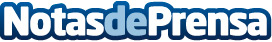 MAKRO impulsa la innovación y el talento del sector de la hostelería en Madrid Fusión 2019En su apuesta por liderar la innovación en el sector de la hostelería, MAKRO acude un año más a su cita imprescindible con el Congreso Reale Seguros Madrid Fusión, como proveedor oficial. La compañía facilitará todo el producto que los chefs utilizarán durante los próximos días 28, 29 y 30 de enero en el Palacio Municipal de Congresos de Madrid, dando muestra así de su amplio surtido y calidadDatos de contacto:Comunicación MAKRONota de prensa publicada en: https://www.notasdeprensa.es/makro-impulsa-la-innovacion-y-el-talento-del Categorias: Gastronomía Marketing Madrid Eventos Restauración Consumo http://www.notasdeprensa.es